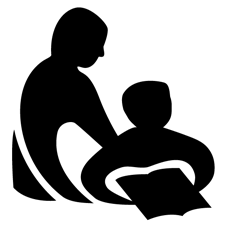 Wisconsin Department of Public InstructionCONTINUING EDUCATION ACTIVITY REPORTPI-2453 (Rev. 09-11)Wisconsin Department of Public InstructionCONTINUING EDUCATION ACTIVITY REPORTPI-2453 (Rev. 09-11)Wisconsin Department of Public InstructionCONTINUING EDUCATION ACTIVITY REPORTPI-2453 (Rev. 09-11)Wisconsin Department of Public InstructionCONTINUING EDUCATION ACTIVITY REPORTPI-2453 (Rev. 09-11)INSTRUCTIONS:  Complete and submit annually to your library system validator along with the Annual Summation of Continuing Education Activities, Form PI-2454. Refer to the Certification Manual for Wisconsin Public Library Directors for assistance.INSTRUCTIONS:  Complete and submit annually to your library system validator along with the Annual Summation of Continuing Education Activities, Form PI-2454. Refer to the Certification Manual for Wisconsin Public Library Directors for assistance.INSTRUCTIONS:  Complete and submit annually to your library system validator along with the Annual Summation of Continuing Education Activities, Form PI-2454. Refer to the Certification Manual for Wisconsin Public Library Directors for assistance.INSTRUCTIONS:  Complete and submit annually to your library system validator along with the Annual Summation of Continuing Education Activities, Form PI-2454. Refer to the Certification Manual for Wisconsin Public Library Directors for assistance.INSTRUCTIONS:  Complete and submit annually to your library system validator along with the Annual Summation of Continuing Education Activities, Form PI-2454. Refer to the Certification Manual for Wisconsin Public Library Directors for assistance.INSTRUCTIONS:  Complete and submit annually to your library system validator along with the Annual Summation of Continuing Education Activities, Form PI-2454. Refer to the Certification Manual for Wisconsin Public Library Directors for assistance.INSTRUCTIONS:  Complete and submit annually to your library system validator along with the Annual Summation of Continuing Education Activities, Form PI-2454. Refer to the Certification Manual for Wisconsin Public Library Directors for assistance.Name Last, First, MiddleName Last, First, MiddleName Last, First, MiddleName Last, First, MiddleName Last, First, MiddleName Last, First, MiddleName Last, First, MiddleName Last, First, MiddleName Last, First, MiddleName Last, First, MiddleName Last, First, MiddleMailing Address Street / PO Box, City, State, ZIPMailing Address Street / PO Box, City, State, ZIPMailing Address Street / PO Box, City, State, ZIPMailing Address Street / PO Box, City, State, ZIPMailing Address Street / PO Box, City, State, ZIPMailing Address Street / PO Box, City, State, ZIPMailing Address Street / PO Box, City, State, ZIPMailing Address Street / PO Box, City, State, ZIPMailing Address Street / PO Box, City, State, ZIPMailing Address Street / PO Box, City, State, ZIPMailing Address Street / PO Box, City, State, ZIPMailing Address Street / PO Box, City, State, ZIPI. CONTINUING EDUCATION ACTIVITY DESCRIPTIONI. CONTINUING EDUCATION ACTIVITY DESCRIPTIONI. CONTINUING EDUCATION ACTIVITY DESCRIPTIONI. CONTINUING EDUCATION ACTIVITY DESCRIPTIONTitle of ProgramRethinking Adult Programming and DisplaysTitle of ProgramRethinking Adult Programming and DisplaysTitle of ProgramRethinking Adult Programming and DisplaysTitle of ProgramRethinking Adult Programming and DisplaysTitle of ProgramRethinking Adult Programming and DisplaysTitle of ProgramRethinking Adult Programming and DisplaysTitle of ProgramRethinking Adult Programming and DisplaysTitle of ProgramRethinking Adult Programming and DisplaysTitle of ProgramRethinking Adult Programming and DisplaysTitle of ProgramRethinking Adult Programming and DisplaysTitle of ProgramRethinking Adult Programming and DisplaysDescription of ProgramBecky Spratford, RA trainer, blogger, and reviewer, discussed ways to amp up displays and programming for adults, emphasizing ways to involve more staff, patrons, community members, and other libraries in collaborating to provide both.Description of ProgramBecky Spratford, RA trainer, blogger, and reviewer, discussed ways to amp up displays and programming for adults, emphasizing ways to involve more staff, patrons, community members, and other libraries in collaborating to provide both.Description of ProgramBecky Spratford, RA trainer, blogger, and reviewer, discussed ways to amp up displays and programming for adults, emphasizing ways to involve more staff, patrons, community members, and other libraries in collaborating to provide both.Description of ProgramBecky Spratford, RA trainer, blogger, and reviewer, discussed ways to amp up displays and programming for adults, emphasizing ways to involve more staff, patrons, community members, and other libraries in collaborating to provide both.Description of ProgramBecky Spratford, RA trainer, blogger, and reviewer, discussed ways to amp up displays and programming for adults, emphasizing ways to involve more staff, patrons, community members, and other libraries in collaborating to provide both.Description of ProgramBecky Spratford, RA trainer, blogger, and reviewer, discussed ways to amp up displays and programming for adults, emphasizing ways to involve more staff, patrons, community members, and other libraries in collaborating to provide both.Description of ProgramBecky Spratford, RA trainer, blogger, and reviewer, discussed ways to amp up displays and programming for adults, emphasizing ways to involve more staff, patrons, community members, and other libraries in collaborating to provide both.Description of ProgramBecky Spratford, RA trainer, blogger, and reviewer, discussed ways to amp up displays and programming for adults, emphasizing ways to involve more staff, patrons, community members, and other libraries in collaborating to provide both.Description of ProgramBecky Spratford, RA trainer, blogger, and reviewer, discussed ways to amp up displays and programming for adults, emphasizing ways to involve more staff, patrons, community members, and other libraries in collaborating to provide both.Description of ProgramBecky Spratford, RA trainer, blogger, and reviewer, discussed ways to amp up displays and programming for adults, emphasizing ways to involve more staff, patrons, community members, and other libraries in collaborating to provide both.Description of ProgramBecky Spratford, RA trainer, blogger, and reviewer, discussed ways to amp up displays and programming for adults, emphasizing ways to involve more staff, patrons, community members, and other libraries in collaborating to provide both.Relationship of Program to Present Position or Career AdvancementRelationship of Program to Present Position or Career AdvancementRelationship of Program to Present Position or Career AdvancementRelationship of Program to Present Position or Career AdvancementRelationship of Program to Present Position or Career AdvancementRelationship of Program to Present Position or Career AdvancementRelationship of Program to Present Position or Career AdvancementRelationship of Program to Present Position or Career AdvancementRelationship of Program to Present Position or Career AdvancementRelationship of Program to Present Position or Career AdvancementRelationship of Program to Present Position or Career AdvancementActivity DatesActivity DatesActivity DatesLocationLocationLocationLocationLocationNumber of Contact HoursNumber of Contact HoursNumber of Contact HoursFrom Mo./Day/Yr.12/1/2016From Mo./Day/Yr.12/1/2016To Mo./Day/Yr.12/1/2016Go To WebinarGo To WebinarGo To WebinarGo To WebinarGo To WebinarTechnology If any0.00Technology If any0.00Total1.5Provider If applicableIFLS (co-sponosred by MCFLS, NFLS, NWLS, OWLS, SEWI, SWLS, SCLS, Winnefox)Provider If applicableIFLS (co-sponosred by MCFLS, NFLS, NWLS, OWLS, SEWI, SWLS, SCLS, Winnefox)Provider If applicableIFLS (co-sponosred by MCFLS, NFLS, NWLS, OWLS, SEWI, SWLS, SCLS, Winnefox)Provider If applicableIFLS (co-sponosred by MCFLS, NFLS, NWLS, OWLS, SEWI, SWLS, SCLS, Winnefox)Provider If applicableIFLS (co-sponosred by MCFLS, NFLS, NWLS, OWLS, SEWI, SWLS, SCLS, Winnefox)Provider If applicableIFLS (co-sponosred by MCFLS, NFLS, NWLS, OWLS, SEWI, SWLS, SCLS, Winnefox)Provider If applicableIFLS (co-sponosred by MCFLS, NFLS, NWLS, OWLS, SEWI, SWLS, SCLS, Winnefox)Provider If applicableIFLS (co-sponosred by MCFLS, NFLS, NWLS, OWLS, SEWI, SWLS, SCLS, Winnefox)Provider If applicableIFLS (co-sponosred by MCFLS, NFLS, NWLS, OWLS, SEWI, SWLS, SCLS, Winnefox)Provider If applicableIFLS (co-sponosred by MCFLS, NFLS, NWLS, OWLS, SEWI, SWLS, SCLS, Winnefox)Provider If applicableIFLS (co-sponosred by MCFLS, NFLS, NWLS, OWLS, SEWI, SWLS, SCLS, Winnefox)Category Check one, attach written summary if applicable	A.	Credit Continuing Education Attach formal documentation from the sponsoring agency.	B.	Noncredit Continuing Education	C.	Self-directed Continuing EducationCategory Check one, attach written summary if applicable	A.	Credit Continuing Education Attach formal documentation from the sponsoring agency.	B.	Noncredit Continuing Education	C.	Self-directed Continuing EducationCategory Check one, attach written summary if applicable	A.	Credit Continuing Education Attach formal documentation from the sponsoring agency.	B.	Noncredit Continuing Education	C.	Self-directed Continuing EducationCategory Check one, attach written summary if applicable	A.	Credit Continuing Education Attach formal documentation from the sponsoring agency.	B.	Noncredit Continuing Education	C.	Self-directed Continuing EducationCategory Check one, attach written summary if applicable	A.	Credit Continuing Education Attach formal documentation from the sponsoring agency.	B.	Noncredit Continuing Education	C.	Self-directed Continuing EducationCategory Check one, attach written summary if applicable	A.	Credit Continuing Education Attach formal documentation from the sponsoring agency.	B.	Noncredit Continuing Education	C.	Self-directed Continuing EducationCategory Check one, attach written summary if applicable	A.	Credit Continuing Education Attach formal documentation from the sponsoring agency.	B.	Noncredit Continuing Education	C.	Self-directed Continuing EducationCategory Check one, attach written summary if applicable	A.	Credit Continuing Education Attach formal documentation from the sponsoring agency.	B.	Noncredit Continuing Education	C.	Self-directed Continuing EducationCategory Check one, attach written summary if applicable	A.	Credit Continuing Education Attach formal documentation from the sponsoring agency.	B.	Noncredit Continuing Education	C.	Self-directed Continuing EducationCategory Check one, attach written summary if applicable	A.	Credit Continuing Education Attach formal documentation from the sponsoring agency.	B.	Noncredit Continuing Education	C.	Self-directed Continuing EducationCategory Check one, attach written summary if applicable	A.	Credit Continuing Education Attach formal documentation from the sponsoring agency.	B.	Noncredit Continuing Education	C.	Self-directed Continuing EducationII. SIGNATUREII. SIGNATUREI HEREBY CERTIFY that the information provided is true and correct to the best of my knowledge.I HEREBY CERTIFY that the information provided is true and correct to the best of my knowledge.I HEREBY CERTIFY that the information provided is true and correct to the best of my knowledge.I HEREBY CERTIFY that the information provided is true and correct to the best of my knowledge.I HEREBY CERTIFY that the information provided is true and correct to the best of my knowledge.I HEREBY CERTIFY that the information provided is true and correct to the best of my knowledge.I HEREBY CERTIFY that the information provided is true and correct to the best of my knowledge.I HEREBY CERTIFY that the information provided is true and correct to the best of my knowledge.I HEREBY CERTIFY that the information provided is true and correct to the best of my knowledge.I HEREBY CERTIFY that the information provided is true and correct to the best of my knowledge.I HEREBY CERTIFY that the information provided is true and correct to the best of my knowledge.I HEREBY CERTIFY that the information provided is true and correct to the best of my knowledge.Signature of ParticipantSignature of ParticipantSignature of ParticipantSignature of ParticipantSignature of ParticipantSignature of ParticipantSignature of ParticipantSignature of ParticipantSignature of ParticipantDate Signed Mo./Day/Yr.Date Signed Mo./Day/Yr.Date Signed Mo./Day/Yr.